Број: 79-15-О/3Дана: 20.04.2015.НАРУЧИЛАЦКЛИНИЧКИ ЦЕНТАР ВОЈВОДИНЕул. Хајдук Вељкова бр. 1, Нови Сад(www.kcv.rs)објављујеПОЗИВ ЗА ПОДНОШЕЊЕ ПОНУДЕ за ЈН 79-15-ОВрста наручиоца: ЗДРАВСТВОВрста поступка: Отворени поступакВрста предмета: Предмет јавне набавке је:Набавка потрошног материјала за потребе Центра за судску медицину, токсиколошку и ДНК лабораторију Клиничког центра Војводине.Oзнака из општег речника набавке: 33140000 – медицински потрошни материјал материјал.Jaвна набавка је обликована по партијама:Партија 1. Потрошни материјал за АBI 310 GА   Партија 2. ДНК полимераза Партија 3. Реагенси за форензичку ДНК анализу Партија 4. Потрошни материјал за ABI 3500 HID Партија 5. Потрошни материјал за изолацију и пречишћавање ДНК  Партија 6. Потрошни материјал за клиничку и форензичку ДНК анализу Партија 7. Колоне за екстракцију ДНК Партија 8. Потрошни материјал за екстракцију ДНК из биолошког материјала Партија 9. Потрошни материјал за капиларну електрофорезу, за ABI 3500 HID i ABI 310 GA        Партија 10. Прајмери и Big Dye терминатор ( BDT) реагенси Партија 11. Потрошни материјал за токсиколошке анализе на гасном хроматографу са масеним  детектором  Партија 12. Детерџенти за лабораторијско посуђе и површине Партија 13. Материјал за анализу цијанида Партија 14. Јоноизмењивачка смола за екстракцију ДНК Партија 15. Материјал за конзервирање биолошког материјала Критеријум је: најнижa понуђенa ценaНачин преузимања конкурсне документације, односно интернет адреса где је конкурсна документација доступна:Конкурсна документација се може преузети на интернет страници Клиничког центра www.kcv.rs и на Порталу Управе за јавне набавке www.portal.ujn.gov.rs.Адреса и интернет адреса државног органа или организације, односно органа или службе територијалне аутономије или локалне самоуправе где се могу благовремено добити исправни подаци о пореским обавезама, заштити животне средине, заштити при запошљавању, условима рада и сл:Министарство финансија и привреде - Пореска управа Републике СрбијеСаве Машковића 3-5, Београд; Република Србија, www.poreskauprava.gov.rs;Министарство eнергетике, развоја и заштите животне срединеНемањина 22-26, Београд, Република Србија, www.merz.gov.rs;Министарство рада, запошљавања и социјалне политикеНемањина 11, Београд, Република Србија, www.minrzs.gov.rs;Завод за социјално осигурањеБул. уметности 10, Нови Београд, Република Србија, www.zso.gov.rs;Агенција за заштиту животне срединеРуже Јовановић 27а, Београд (улаз из Жабљачке улице), Република Србија, www.sepa.gov.rs;Министарство здравља Републике Србије
Немањина 22 – 26, Београд, Република Србија, sekretarijat@zdravlje.gov.rs;Начин подношења понуде и рок за подношење понуде:Понуде се достављају обавезно у затвореној коверти са бројем и називом јавног позива за коју се доставља понуда "Понуда за јавну набавку број 79-15-O - Набавка потрошног материјала за потребе Центра за судску медицину, токсиколошку и ДНК лабораторију Клиничког центра Војводине, за партију број ____ - не отварати". На полеђини коверте обавезно навести тачан назив понуђача, тачну адресу и контакт.Понуде се достављају на адресу: Клинички центар Војводине, Нови Сад, улица Хајдук Вељкова бр. 1, поштом или лично, преко писарнице Клиничког центра Војводине.Рок за подношење понуда је дан 13.05.2015. године у 08,00 часова.Место, време и начин отварања понуда:Јавно отварање понуда обавиће се у Управној згради Клиничког центра Војводине, дана 13.05.2015. године у 10,00 часова.Јавном отварању понуда могу да присуствују овлашћени представници понуђача, који ће своја овлашћења предати комисији за јавну набавку приликом отварања понуда.Рок за доношење одлуке:Одлука о додели уговора биће донета у року од 25 дана од дана отварања понуда, осим у нарочито оправданим случајевима, као што је обимност или сложеност понуда, односно сложеност методологије доделе пондера, када рок може бити 40 дана од дана отварања понуда.Лице за контакт:Лице за контакт je Маријана Ерак, дипл. инж. менаџмента., тел.: 021/487-22-28, за административна питања, а за правна питања Марко Јанковић, дипломирани правник, тел.: 021/487-22-11.KLINIČKI CENTAR VOJVODINE21000 , Hajduk Veljkova 1, Vojvodina, Srbijatelefonska centrala: +381 21/484 3 484www.kcv.rs, e-mail: uprava@kcv.rs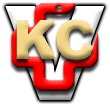 